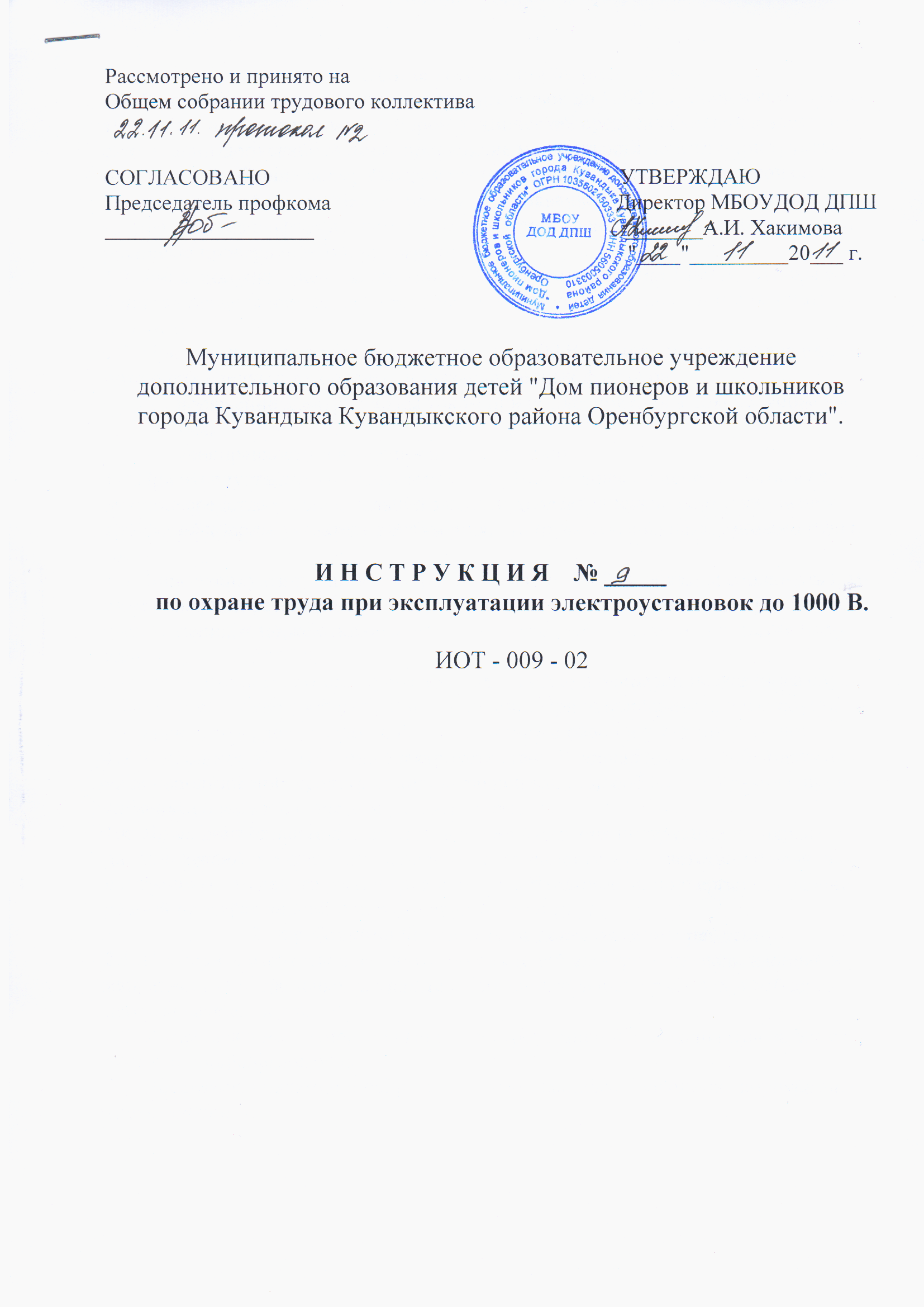 I. Общие требования безопасности1.1. К работам по эксплуатации электроустановок до 1000 В (установочных, осветительных нагревательных приборов, технических средств обучения и электрических машин)допускаются лица, прошедшие медицинский осмотр и инструктаж по охране труда. Прошедшему инструктаж (не электротехническому персоналу) и проверку знаний по электробезопасности, присваивается 1 квалификационная группа допуска с оформлением в журнале установленной формы с обязательной росписью проверяющего и проверяемого.1.2. Лица, допущенные к эксплуатации электроустановок до 1000 В, должны соблюдать правила внутреннего трудового распорядка, установленные режимы труда и отдыха.1.3. При эксплуатации электроустановок до 1000 В возможно воздействие на работающих следующих опасных производственных факторов:поражение электрическим током при прикосновении к токоведущим частям;неисправности в изоляции или заземления.1.4.При эксплуатации электроустановок до 1000 В должны использоваться следующие средства индивидуальной защиты: диэлектрические перчатки, диэлектрический коврик, указатель напряжения, инструменты с изолированными ручками.1.5.Лица, эксплуатирующие электроустановки до 1000 В, обязаны соблюдать правила пожарной безопасности, знать места расположения первичных средств  пожаротушения, а также отключающих устройств (рубильников) для снятия напряжения.1.6. О каждом несчастном случае пострадавший или очевидец несчастного случая обязан немедленно сообщить администрации. При неисправности электроустановок прекратить работу, снять с нее напряжение и сообщить администрации.1.7. В процессе эксплуатации электроустановок персонал должен соблюдать правила использования средств индивидуальной защиты, соблюдать правила личной гигиены, содержать в чистоте рабочее место.1.8. Лица, допустившие невыполнение или нарушение инструкции по охране труда, привлекаются к дисциплинарной ответственности в соответствии с правилами внутреннего трудового распорядка и, при необходимости, подвергаются внеочередной проверке знаний и норм правил охраны труда.Требования безопасности перед началом работы2.1. Проверить отсутствие внешних повреждений электроустановки, наличие и исправность контрольных, измерительных и сигнальных приборов, тумблеров, переключателей и т.п.2.2. Убедиться в целостности крышек электроустановок и выключателей, электровилки подводящего кабеля.2.3. Убедиться в наличии и исправности заземляющего проводника корпуса электроустановки.2.4. Проверить наличие и исправность средств индивидуальной защиты, отсутствие на них внешних повреждений.3. Требования безопасности во время работы3.1. Перед включением электроустановки в сеть, при необходимости, встать на диэлектрический коврик (если покрытие пола выполнено из токопроводящего материала.3.2. Не включать электроустановку и электрическую сеть мокрыми и влажными руками.3.3. Соблюдать правила эксплуатации электроустановки, не подвергать ее механическим ударам, не допускать падения.3.4. Не касаться проводов и других токоведущих частей, находящихся под напряжением, без средств индивидуальной защиты.3.5. Наличие напряжения в сети проверять только указателем напряжения.3.6. Следить за исправной работой электроустановки, целостностью изоляции и заземления.3.7. Не разрешать работать на электроустановке в случае неисправности, искрения, нарушения изоляции, и заземления.4. Требования безопасности в аварийных ситуациях4.1. При появлении неисправности в работе электроустановки, искрении, нарушении проводов или обрыве заземления прекратить работу и сообщить администрации. Работу продолжать только после устранения неисправности электриком.4.2. При обнаружении оборванного электрического провода, свисающего или касающегося пола, не приближаться к нему, немедленно сообщить администрации, самому остаться на месте и предупреждать других людей об опасности.4.3. В случае загорания электропроводов, немедленно отключить электроустановку, а пламя тушить только песком, углекислотным или порошковым огнетушителем.4.4. При поражении электрическим током, немедленно отключить напряжение и при отсутствии дыхания и пульса у пострадавшего сделать искусственное дыхание или провести непрямой (закрытый) массаж сердца до восстановления дыхания и пульса, сообщить о несчастном случае администрации, при необходимости отправить пострадавшего в лечебное учреждение.5. Требования безопасности по окончании работы5.1. Отключить электроустановку от электрической сети.5.2. Привести в порядок рабочее место, закрыть на замки электрические щиты.5.3 Убрать в отведенное место средства индивидуальной защиты и тщательно вымыть руки с мылом.                  С инструкцией ознакомлен: